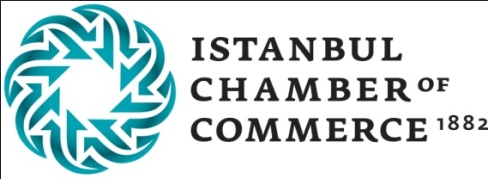 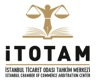 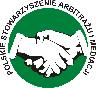 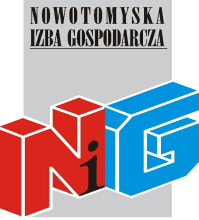 Current Issues in International Commercial Arbitration, Mediation and the Turkish PerspectivesIstanbul, 11-12 May 2015Assembly Room, Istanbul Chamber of CommerceReşadiye Cad. 34112 Eminönü, Istanbul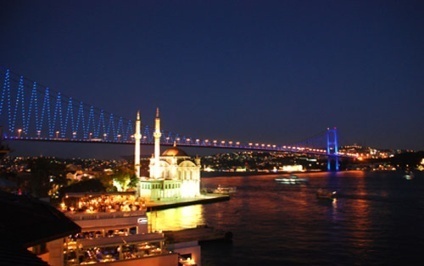 “Current Issues in International Commercial Arbitration, Mediation and the Turkish Perspectives”     Programme     11.05.20159.30 – 10.00 Registration10.00 –10.20 Welcome and Opening GreetingsHasan Erkesim, Executive Board Member of the Istanbul Chamber of Commerce, Istanbul           Włodzimierz Brych  -    President of the Court of Arnitration at  Nowy Tomyśl Chamber of Commerce, Chairman of  Polish Association for Arbitration and Mediation	Session IChairman: Prof. Mykola Selivon, President of the International Commercial Arbitration Court and Maritime Arbitration Commission at the Ukrainian Chamber of Commerce10.20–10.40 Ergun Özsunay, Professor of Law ,Legal Counsel to the Istanbul Chamber of Commerce, Turkey The Role of State Courts in International Commercial Arbitration under Turkish Law (by Ergun and Murat R.Özsunay)10.40 – 11.00 Włodzimierz Brych  -    President of the Court of Arbitration at  Nowy Tomyśl Chamber of Commerce, Chairman of  Polish Association for Arbitration and MediationLimitations of state interference in arbitration11.00–11.20 Paweł Pietkiewicz – partner at White & Case  |  P. Pietkiewicz, M. Studniarek i Wspólnicy – Kancelaria Prawnasp.k.-Arbitration disputes with participation of Turkish parties in Central and Eastern Europe11.20 – 11.50  Coffee Break	Session IIChairman: Ergun Özsunay, Professor of Law ,Legal Counsel to the Istanbul Chamber of Commerce, Turkey 11.50 – 12.10 Senem Bahçekapılı Vincenzi, Secretary General of  ITOTAM            Arbitration Rules 2014 of ITOTAM12.10 – 12.30 Prof. Mykola Selivon, President of the International Commercial Arbitration Court and Maritime Arbitration Commission at the Ukrainian Chamber of Commerce (Ukraine)The legal status of arbitrators under the laws of Ukraine12.30 – 12.50 Piotr Nowaczyk  -  Attorney, international arbitrator, representative of the Republic of Poland at the ICC in Paris, partner at DENTONS in WarsawThe position of an international arbitrator - profession, mission or career?12.50- 13.10 Prof. Günseli Öztekin Gelgel, Chair of Private International Law at the University of  Istanbul School of LawThe Legal Status of Arbitrators Under the Laws of Turkey13.10- 13.30  Q&A Open floor for discussion and comments from the audience13.30- 14.30 Lunch          Session IIIChairman: Piotr Nowaczyk  -  Attorney, international arbitrator, representative of the Republic of Poland at the ICC in Paris, partner at DENTONS in Warsaw14.30 – 14.50 Yusuf Bozorovich Nazarov– Attorney, Director of “Adolat Soqchisi” Law Office, Ph.D.Professor (Uzbekistan).Legal regulation of arbitration in the Republic of Uzbekistan and Perspectives for its Development14.50 – 15.10 Ryszard Wargin  - Attorney (Poland)	Turkey as an increasing in value country in international relations and role of arbitration / mediation in securing the thoroughness of economic turnover15.10 – 15.30 Yadze David Ghochevich - Arbitrator of the Arbitration Court of the Southern Federal District of the Russian Federation (Russia)The Relevance of Deveopment of Arbitration Proceedings and Mediation in Russia 15.30- 16.00  Q&A  Open floor for discussion and comments from the audience			12.05.2015	Session IVChairman: Włodzimierz Brych  -    President of the Court of Arbitration at  Nowy Tomyśl Chamber of Commerce, Chairman of  Polish Association for Arbitration and Mediation  10.00– 10.20 Paata Kopaleishvili - Director of the Court of Arbitration at Chamber of Commerce and Industry of the Autonomous Republic of Ajara (Georgia)Alternative Fulfilment as a Component Part of ADR and its Advantages in the Georgian Jurisdiction10.20 – 10.40 Feyza Eker Ayhan, Deputy Secretary General of  ITOTAMContemporary Issues in the Field of Turkish Mediation Law10.40 – 11.00  Angela Mita Baciu PhD, Lawyer at the Bar Association of IASI, Lecturer in Law at  «Petre Andrei» University Of Iasi - Romania The Impact Of The Latest Regulations On Mediation On The Judiciary System In Romania11.00 – 12.00 Discussion, Closing Remarks and Farewell12.00- 13.00 Lunch	